زانكۆی سه‌ڵاحه‌دین-هه‌ولێر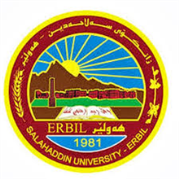 كۆلێژی: پەروەردەی شەقڵاوەبه‌شی: زمانی كوردیژمێریاری                                                  فۆرمی سه‌روانه‌ی زێده‌كی مامۆستایان                                      مانگی: نیسانڕۆژ/ كاتژمێر8:30-9:309:30-10:3010:30-11:3011:30-12:3012:30-1:301:30-2:302:30-3:303:30-4:304:30-5:30شەممەیەك شەممەدوو شەممەسێ شەممەدیالێكتۆلۆجیدیالێكتۆلۆجیزمانەوانی كارەكیزمانەوانی كارەكیدیالێكتۆلۆجیچوار شەممەدیالێكتۆلۆجیزمانەوانی كارەكیزمانەوانی كارەكیدیالێكتۆلۆجیدیالێكتۆلۆجیپێنج شەممەڕۆژڕۆژڕێكه‌وتتیۆری تیۆری پراكتیكیژمارەی سەروانەڕۆژڕێكه‌وتتیۆری پراكتیكیژمارەی سەروانەشەممەشەممەشەممە6/ 4یەك شەمەیەك شەمەیەك شەمە7/ 4دوو شەمەدوو شەمە1/ 4دوو شەمە8/ 4سێ شەمەسێ شەمە2/ 455سێ شەمە9/ 45چوار شەمەچوار شەمە3/ 455چوار شەمە10/ 45پێنج شەمەپێنج شەمە4/ 4پێنج شەمە11/ 4 سه‌رپه‌رشتی پرۆژه‌ی ده‌رچونسه‌رپه‌رشتی پرۆژه‌ی ده‌رچونسه‌رپه‌رشتی پرۆژه‌ی ده‌رچونسه‌رپه‌رشتی پرۆژه‌ی ده‌رچونسه‌رپه‌رشتی پرۆژه‌ی ده‌رچونكۆى كاتژمێره‌كانكۆى كاتژمێره‌كانكۆى كاتژمێره‌كانكۆى كاتژمێره‌كانكۆى كاتژمێره‌كان10ڕۆژڕۆژڕێكه‌وتتیۆری تیۆری پراكتیكیژمارەی سەروانەڕۆژڕێكه‌وتتیۆری پراكتیكیژمارەی سەروانەشەممەشەممە13/ 4شەممە20/ 4یەك شەمەیەك شەمە14/ 4یەك شەمە21/ 4دوو شەمەدوو شەمە15/ 4دوو شەمە22/ 4سێ شەمەسێ شەمە16/ 455سێ شەمە23/ 45چوار شەمەچوار شەمە17/ 455چوار شەمە24/ 45پێنج شەمەپێنج شەمە18/ 4پێنج شەمە25/ 4سه‌رپه‌رشتی پرۆژه‌ی ده‌رچونسه‌رپه‌رشتی پرۆژه‌ی ده‌رچونسه‌رپه‌رشتی پرۆژه‌ی ده‌رچونسه‌رپه‌رشتی پرۆژه‌ی ده‌رچونسه‌رپه‌رشتی پرۆژه‌ی ده‌رچونكۆى كاتژمێره‌كانكۆى كاتژمێره‌كانكۆى كاتژمێره‌كان1010كۆى كاتژمێره‌كانكۆى كاتژمێره‌كان10ڕۆژڕێكه‌وتتیۆری پراكتیكیژمارەی سەروانەناوی مامۆستا: دلال احمد صالحنازناوی زانستی: مامۆستای یاریدەدەربەشوانەى ياسايى: 12بەشوانەی هەمواركراو: 6ته‌مه‌ن: 41كۆی سەروانە: 10هۆكاری دابه‌زینی نیساب: خوێندكاری دكتوراناوی مامۆستا: دلال احمد صالحنازناوی زانستی: مامۆستای یاریدەدەربەشوانەى ياسايى: 12بەشوانەی هەمواركراو: 6ته‌مه‌ن: 41كۆی سەروانە: 10هۆكاری دابه‌زینی نیساب: خوێندكاری دكتوراناوی مامۆستا: دلال احمد صالحنازناوی زانستی: مامۆستای یاریدەدەربەشوانەى ياسايى: 12بەشوانەی هەمواركراو: 6ته‌مه‌ن: 41كۆی سەروانە: 10هۆكاری دابه‌زینی نیساب: خوێندكاری دكتوراناوی مامۆستا: دلال احمد صالحنازناوی زانستی: مامۆستای یاریدەدەربەشوانەى ياسايى: 12بەشوانەی هەمواركراو: 6ته‌مه‌ن: 41كۆی سەروانە: 10هۆكاری دابه‌زینی نیساب: خوێندكاری دكتوراناوی مامۆستا: دلال احمد صالحنازناوی زانستی: مامۆستای یاریدەدەربەشوانەى ياسايى: 12بەشوانەی هەمواركراو: 6ته‌مه‌ن: 41كۆی سەروانە: 10هۆكاری دابه‌زینی نیساب: خوێندكاری دكتوراناوی مامۆستا: دلال احمد صالحنازناوی زانستی: مامۆستای یاریدەدەربەشوانەى ياسايى: 12بەشوانەی هەمواركراو: 6ته‌مه‌ن: 41كۆی سەروانە: 10هۆكاری دابه‌زینی نیساب: خوێندكاری دكتوراناوی مامۆستا: دلال احمد صالحنازناوی زانستی: مامۆستای یاریدەدەربەشوانەى ياسايى: 12بەشوانەی هەمواركراو: 6ته‌مه‌ن: 41كۆی سەروانە: 10هۆكاری دابه‌زینی نیساب: خوێندكاری دكتوراشەممە27/ 4ناوی مامۆستا: دلال احمد صالحنازناوی زانستی: مامۆستای یاریدەدەربەشوانەى ياسايى: 12بەشوانەی هەمواركراو: 6ته‌مه‌ن: 41كۆی سەروانە: 10هۆكاری دابه‌زینی نیساب: خوێندكاری دكتوراناوی مامۆستا: دلال احمد صالحنازناوی زانستی: مامۆستای یاریدەدەربەشوانەى ياسايى: 12بەشوانەی هەمواركراو: 6ته‌مه‌ن: 41كۆی سەروانە: 10هۆكاری دابه‌زینی نیساب: خوێندكاری دكتوراناوی مامۆستا: دلال احمد صالحنازناوی زانستی: مامۆستای یاریدەدەربەشوانەى ياسايى: 12بەشوانەی هەمواركراو: 6ته‌مه‌ن: 41كۆی سەروانە: 10هۆكاری دابه‌زینی نیساب: خوێندكاری دكتوراناوی مامۆستا: دلال احمد صالحنازناوی زانستی: مامۆستای یاریدەدەربەشوانەى ياسايى: 12بەشوانەی هەمواركراو: 6ته‌مه‌ن: 41كۆی سەروانە: 10هۆكاری دابه‌زینی نیساب: خوێندكاری دكتوراناوی مامۆستا: دلال احمد صالحنازناوی زانستی: مامۆستای یاریدەدەربەشوانەى ياسايى: 12بەشوانەی هەمواركراو: 6ته‌مه‌ن: 41كۆی سەروانە: 10هۆكاری دابه‌زینی نیساب: خوێندكاری دكتوراناوی مامۆستا: دلال احمد صالحنازناوی زانستی: مامۆستای یاریدەدەربەشوانەى ياسايى: 12بەشوانەی هەمواركراو: 6ته‌مه‌ن: 41كۆی سەروانە: 10هۆكاری دابه‌زینی نیساب: خوێندكاری دكتوراناوی مامۆستا: دلال احمد صالحنازناوی زانستی: مامۆستای یاریدەدەربەشوانەى ياسايى: 12بەشوانەی هەمواركراو: 6ته‌مه‌ن: 41كۆی سەروانە: 10هۆكاری دابه‌زینی نیساب: خوێندكاری دكتورایەك شەمە28/ 4ناوی مامۆستا: دلال احمد صالحنازناوی زانستی: مامۆستای یاریدەدەربەشوانەى ياسايى: 12بەشوانەی هەمواركراو: 6ته‌مه‌ن: 41كۆی سەروانە: 10هۆكاری دابه‌زینی نیساب: خوێندكاری دكتوراناوی مامۆستا: دلال احمد صالحنازناوی زانستی: مامۆستای یاریدەدەربەشوانەى ياسايى: 12بەشوانەی هەمواركراو: 6ته‌مه‌ن: 41كۆی سەروانە: 10هۆكاری دابه‌زینی نیساب: خوێندكاری دكتوراناوی مامۆستا: دلال احمد صالحنازناوی زانستی: مامۆستای یاریدەدەربەشوانەى ياسايى: 12بەشوانەی هەمواركراو: 6ته‌مه‌ن: 41كۆی سەروانە: 10هۆكاری دابه‌زینی نیساب: خوێندكاری دكتوراناوی مامۆستا: دلال احمد صالحنازناوی زانستی: مامۆستای یاریدەدەربەشوانەى ياسايى: 12بەشوانەی هەمواركراو: 6ته‌مه‌ن: 41كۆی سەروانە: 10هۆكاری دابه‌زینی نیساب: خوێندكاری دكتوراناوی مامۆستا: دلال احمد صالحنازناوی زانستی: مامۆستای یاریدەدەربەشوانەى ياسايى: 12بەشوانەی هەمواركراو: 6ته‌مه‌ن: 41كۆی سەروانە: 10هۆكاری دابه‌زینی نیساب: خوێندكاری دكتوراناوی مامۆستا: دلال احمد صالحنازناوی زانستی: مامۆستای یاریدەدەربەشوانەى ياسايى: 12بەشوانەی هەمواركراو: 6ته‌مه‌ن: 41كۆی سەروانە: 10هۆكاری دابه‌زینی نیساب: خوێندكاری دكتوراناوی مامۆستا: دلال احمد صالحنازناوی زانستی: مامۆستای یاریدەدەربەشوانەى ياسايى: 12بەشوانەی هەمواركراو: 6ته‌مه‌ن: 41كۆی سەروانە: 10هۆكاری دابه‌زینی نیساب: خوێندكاری دكتورادوو شەمە29/ 4ناوی مامۆستا: دلال احمد صالحنازناوی زانستی: مامۆستای یاریدەدەربەشوانەى ياسايى: 12بەشوانەی هەمواركراو: 6ته‌مه‌ن: 41كۆی سەروانە: 10هۆكاری دابه‌زینی نیساب: خوێندكاری دكتوراناوی مامۆستا: دلال احمد صالحنازناوی زانستی: مامۆستای یاریدەدەربەشوانەى ياسايى: 12بەشوانەی هەمواركراو: 6ته‌مه‌ن: 41كۆی سەروانە: 10هۆكاری دابه‌زینی نیساب: خوێندكاری دكتوراناوی مامۆستا: دلال احمد صالحنازناوی زانستی: مامۆستای یاریدەدەربەشوانەى ياسايى: 12بەشوانەی هەمواركراو: 6ته‌مه‌ن: 41كۆی سەروانە: 10هۆكاری دابه‌زینی نیساب: خوێندكاری دكتوراناوی مامۆستا: دلال احمد صالحنازناوی زانستی: مامۆستای یاریدەدەربەشوانەى ياسايى: 12بەشوانەی هەمواركراو: 6ته‌مه‌ن: 41كۆی سەروانە: 10هۆكاری دابه‌زینی نیساب: خوێندكاری دكتوراناوی مامۆستا: دلال احمد صالحنازناوی زانستی: مامۆستای یاریدەدەربەشوانەى ياسايى: 12بەشوانەی هەمواركراو: 6ته‌مه‌ن: 41كۆی سەروانە: 10هۆكاری دابه‌زینی نیساب: خوێندكاری دكتوراناوی مامۆستا: دلال احمد صالحنازناوی زانستی: مامۆستای یاریدەدەربەشوانەى ياسايى: 12بەشوانەی هەمواركراو: 6ته‌مه‌ن: 41كۆی سەروانە: 10هۆكاری دابه‌زینی نیساب: خوێندكاری دكتوراناوی مامۆستا: دلال احمد صالحنازناوی زانستی: مامۆستای یاریدەدەربەشوانەى ياسايى: 12بەشوانەی هەمواركراو: 6ته‌مه‌ن: 41كۆی سەروانە: 10هۆكاری دابه‌زینی نیساب: خوێندكاری دكتوراسێ شەمە30/ 45ناوی مامۆستا: دلال احمد صالحنازناوی زانستی: مامۆستای یاریدەدەربەشوانەى ياسايى: 12بەشوانەی هەمواركراو: 6ته‌مه‌ن: 41كۆی سەروانە: 10هۆكاری دابه‌زینی نیساب: خوێندكاری دكتوراناوی مامۆستا: دلال احمد صالحنازناوی زانستی: مامۆستای یاریدەدەربەشوانەى ياسايى: 12بەشوانەی هەمواركراو: 6ته‌مه‌ن: 41كۆی سەروانە: 10هۆكاری دابه‌زینی نیساب: خوێندكاری دكتوراناوی مامۆستا: دلال احمد صالحنازناوی زانستی: مامۆستای یاریدەدەربەشوانەى ياسايى: 12بەشوانەی هەمواركراو: 6ته‌مه‌ن: 41كۆی سەروانە: 10هۆكاری دابه‌زینی نیساب: خوێندكاری دكتوراناوی مامۆستا: دلال احمد صالحنازناوی زانستی: مامۆستای یاریدەدەربەشوانەى ياسايى: 12بەشوانەی هەمواركراو: 6ته‌مه‌ن: 41كۆی سەروانە: 10هۆكاری دابه‌زینی نیساب: خوێندكاری دكتوراناوی مامۆستا: دلال احمد صالحنازناوی زانستی: مامۆستای یاریدەدەربەشوانەى ياسايى: 12بەشوانەی هەمواركراو: 6ته‌مه‌ن: 41كۆی سەروانە: 10هۆكاری دابه‌زینی نیساب: خوێندكاری دكتوراناوی مامۆستا: دلال احمد صالحنازناوی زانستی: مامۆستای یاریدەدەربەشوانەى ياسايى: 12بەشوانەی هەمواركراو: 6ته‌مه‌ن: 41كۆی سەروانە: 10هۆكاری دابه‌زینی نیساب: خوێندكاری دكتوراناوی مامۆستا: دلال احمد صالحنازناوی زانستی: مامۆستای یاریدەدەربەشوانەى ياسايى: 12بەشوانەی هەمواركراو: 6ته‌مه‌ن: 41كۆی سەروانە: 10هۆكاری دابه‌زینی نیساب: خوێندكاری دكتوراچوار شەمەناوی مامۆستا: دلال احمد صالحنازناوی زانستی: مامۆستای یاریدەدەربەشوانەى ياسايى: 12بەشوانەی هەمواركراو: 6ته‌مه‌ن: 41كۆی سەروانە: 10هۆكاری دابه‌زینی نیساب: خوێندكاری دكتوراناوی مامۆستا: دلال احمد صالحنازناوی زانستی: مامۆستای یاریدەدەربەشوانەى ياسايى: 12بەشوانەی هەمواركراو: 6ته‌مه‌ن: 41كۆی سەروانە: 10هۆكاری دابه‌زینی نیساب: خوێندكاری دكتوراناوی مامۆستا: دلال احمد صالحنازناوی زانستی: مامۆستای یاریدەدەربەشوانەى ياسايى: 12بەشوانەی هەمواركراو: 6ته‌مه‌ن: 41كۆی سەروانە: 10هۆكاری دابه‌زینی نیساب: خوێندكاری دكتوراناوی مامۆستا: دلال احمد صالحنازناوی زانستی: مامۆستای یاریدەدەربەشوانەى ياسايى: 12بەشوانەی هەمواركراو: 6ته‌مه‌ن: 41كۆی سەروانە: 10هۆكاری دابه‌زینی نیساب: خوێندكاری دكتوراناوی مامۆستا: دلال احمد صالحنازناوی زانستی: مامۆستای یاریدەدەربەشوانەى ياسايى: 12بەشوانەی هەمواركراو: 6ته‌مه‌ن: 41كۆی سەروانە: 10هۆكاری دابه‌زینی نیساب: خوێندكاری دكتوراناوی مامۆستا: دلال احمد صالحنازناوی زانستی: مامۆستای یاریدەدەربەشوانەى ياسايى: 12بەشوانەی هەمواركراو: 6ته‌مه‌ن: 41كۆی سەروانە: 10هۆكاری دابه‌زینی نیساب: خوێندكاری دكتوراناوی مامۆستا: دلال احمد صالحنازناوی زانستی: مامۆستای یاریدەدەربەشوانەى ياسايى: 12بەشوانەی هەمواركراو: 6ته‌مه‌ن: 41كۆی سەروانە: 10هۆكاری دابه‌زینی نیساب: خوێندكاری دكتوراپێنج شەمەناوی مامۆستا: دلال احمد صالحنازناوی زانستی: مامۆستای یاریدەدەربەشوانەى ياسايى: 12بەشوانەی هەمواركراو: 6ته‌مه‌ن: 41كۆی سەروانە: 10هۆكاری دابه‌زینی نیساب: خوێندكاری دكتوراناوی مامۆستا: دلال احمد صالحنازناوی زانستی: مامۆستای یاریدەدەربەشوانەى ياسايى: 12بەشوانەی هەمواركراو: 6ته‌مه‌ن: 41كۆی سەروانە: 10هۆكاری دابه‌زینی نیساب: خوێندكاری دكتوراناوی مامۆستا: دلال احمد صالحنازناوی زانستی: مامۆستای یاریدەدەربەشوانەى ياسايى: 12بەشوانەی هەمواركراو: 6ته‌مه‌ن: 41كۆی سەروانە: 10هۆكاری دابه‌زینی نیساب: خوێندكاری دكتوراناوی مامۆستا: دلال احمد صالحنازناوی زانستی: مامۆستای یاریدەدەربەشوانەى ياسايى: 12بەشوانەی هەمواركراو: 6ته‌مه‌ن: 41كۆی سەروانە: 10هۆكاری دابه‌زینی نیساب: خوێندكاری دكتوراناوی مامۆستا: دلال احمد صالحنازناوی زانستی: مامۆستای یاریدەدەربەشوانەى ياسايى: 12بەشوانەی هەمواركراو: 6ته‌مه‌ن: 41كۆی سەروانە: 10هۆكاری دابه‌زینی نیساب: خوێندكاری دكتوراناوی مامۆستا: دلال احمد صالحنازناوی زانستی: مامۆستای یاریدەدەربەشوانەى ياسايى: 12بەشوانەی هەمواركراو: 6ته‌مه‌ن: 41كۆی سەروانە: 10هۆكاری دابه‌زینی نیساب: خوێندكاری دكتوراناوی مامۆستا: دلال احمد صالحنازناوی زانستی: مامۆستای یاریدەدەربەشوانەى ياسايى: 12بەشوانەی هەمواركراو: 6ته‌مه‌ن: 41كۆی سەروانە: 10هۆكاری دابه‌زینی نیساب: خوێندكاری دكتوراسه‌رپه‌رشتی پرۆژه‌ی ده‌رچونسه‌رپه‌رشتی پرۆژه‌ی ده‌رچونناوی مامۆستا: دلال احمد صالحنازناوی زانستی: مامۆستای یاریدەدەربەشوانەى ياسايى: 12بەشوانەی هەمواركراو: 6ته‌مه‌ن: 41كۆی سەروانە: 10هۆكاری دابه‌زینی نیساب: خوێندكاری دكتوراناوی مامۆستا: دلال احمد صالحنازناوی زانستی: مامۆستای یاریدەدەربەشوانەى ياسايى: 12بەشوانەی هەمواركراو: 6ته‌مه‌ن: 41كۆی سەروانە: 10هۆكاری دابه‌زینی نیساب: خوێندكاری دكتوراناوی مامۆستا: دلال احمد صالحنازناوی زانستی: مامۆستای یاریدەدەربەشوانەى ياسايى: 12بەشوانەی هەمواركراو: 6ته‌مه‌ن: 41كۆی سەروانە: 10هۆكاری دابه‌زینی نیساب: خوێندكاری دكتوراناوی مامۆستا: دلال احمد صالحنازناوی زانستی: مامۆستای یاریدەدەربەشوانەى ياسايى: 12بەشوانەی هەمواركراو: 6ته‌مه‌ن: 41كۆی سەروانە: 10هۆكاری دابه‌زینی نیساب: خوێندكاری دكتوراناوی مامۆستا: دلال احمد صالحنازناوی زانستی: مامۆستای یاریدەدەربەشوانەى ياسايى: 12بەشوانەی هەمواركراو: 6ته‌مه‌ن: 41كۆی سەروانە: 10هۆكاری دابه‌زینی نیساب: خوێندكاری دكتوراناوی مامۆستا: دلال احمد صالحنازناوی زانستی: مامۆستای یاریدەدەربەشوانەى ياسايى: 12بەشوانەی هەمواركراو: 6ته‌مه‌ن: 41كۆی سەروانە: 10هۆكاری دابه‌زینی نیساب: خوێندكاری دكتوراناوی مامۆستا: دلال احمد صالحنازناوی زانستی: مامۆستای یاریدەدەربەشوانەى ياسايى: 12بەشوانەی هەمواركراو: 6ته‌مه‌ن: 41كۆی سەروانە: 10هۆكاری دابه‌زینی نیساب: خوێندكاری دكتوراكۆى كاتژمێره‌كانكۆى كاتژمێره‌كانكاتژمێر	XXX    دینار    دینارواژۆی مامۆستام.ی.دلال احمد صالحسەرۆكی بەشپ.ی.د.محمد احمد حسنڕاگری كۆلیژپ.ی.د.محمد احمد حسن